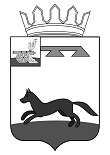 АДМИНИСТРАЦИЯМУНИЦИПАЛЬНОГО   ОБРАЗОВАНИЯ«ХИСЛАВИЧСКИЙ   РАЙОН» СМОЛЕНСКОЙ  ОБЛАСТИП О С Т А Н О В Л Е Н И Еот   12 марта  2020 г.  №  158Об утверждении муниципальной программы  «Обустройство мест (площадок) для накопления твердых коммунальных отходов (ТКО) и оснащение мест (площадок) для накопления ТКО контейнерами (бункерами) на территории муниципального образования Хиславичское городское поселение Хиславичского района Смоленской области»В соответствии  с постановлением Администрации муниципального образования «Хиславичский район»  Смоленской области от 10.10.2013 № 278  «Об утверждении Порядка принятия решения о разработке  муниципальных программ, их формирования и реализации», Федерального закона от 06.10.2003 № 131-ФЗ «Об общих принципах организации местного самоуправления в Российской Федерации»,  руководствуясь Уставом муниципального образования Хиславичского городского поселения Хиславичского района Смоленской области Администрация муниципального образования «Хиславичский район» Смоленской области    п о с т а н о в л я е т:1. Утвердить муниципальную программу  «Обустройство мест (площадок) для накопления твердых коммунальных отходов (ТКО) и оснащение мест ( площадок) для накопления ТКО контейнерами (бункерами) на территории муниципального образования Хиславичское городское поселение Хиславичского района Смоленской области».2. Настоящее постановление разместить на официальном сайте Администрации  муниципального образования «Хиславичский район» Смоленской области  в информационно - телекоммуникационной сети «Интернет». Глава муниципального образования«Хиславичский район»Смоленской области                                                                                  А.В. ЗагребаевВизирование правового акта:Визы:Н.И. Калистратова               ____________        «____» __________________ 2020 гВизы:О.В. Куцабина                     ____________        «____» __________________ 2020 г.Визы:Т.В. Ущеко                           ____________        «____» __________________ 2020 г.Утвержденапостановлением Администрации муниципального образования «Хиславичский район» Смоленской областиот 12 марта  2020 г. № 158МУНИЦИПАЛЬНАЯ ПРОГРАММА «Обустройство мест (площадок) для накопления твердых коммунальных отходов (ТКО) и оснащение мест ( площадок) для накопления ТКО контейнерами (бункерами) на территории муниципального образования Хиславичское городское поселение Хиславичского района Смоленской области»пгт. Хиславичи2020ПАСПОРТмуниципальной программы«Обустройство мест (площадок) для накопления твердых коммунальных отходов (ТКО) и оснащение мест ( площадок) для накопления ТКО контейнерами (бункерами) на территории муниципального образования Хиславичское городское поселение Хиславичского района Смоленской области»1. Общая характеристика социально-экономической сферы реализации муниципальной программыМуниципальная программа «Обустройство мест (площадок) для накопления твердых коммунальных отходов (ТКО) и оснащение мест (площадок) для накопления ТКО контейнерами (бункерами) на территории муниципального образования Хиславичское городское поселение Хиславичского района Смоленской области» (далее - Программа) разработана в соответствии с основными федеральными и региональными правовыми документами:-	Конституцией Российской Федерации;-	Федеральным законом от 06.10.2003 № 131-Ф3 «Об общих принципах организации местного самоуправления в Российской Федерации»;-	Федеральным законом от 24.06.1998 № 89-ФЗ «Об отходах производства и потребления».Программа разработана с целью улучшения санитарной и эпидемиологической безопасности населения, соблюдая законодательства в области охраны окружающей среды, а также обеспечения своевременного сбора и вывоза ТКО с территории Хиславичского городского поселения Хиславичского района Смоленской области. Удаление и обезвреживание твердых коммунальных отходов (далее - ТКО), объем которых ежегодно возрастает, является одной из самых актуальных проблем в плане поддержания санитарно-гигиенических условий проживания населения на территории Хиславичского городского поселения Хиславичского района Смоленской области.В соответствии со статьей 8 Федерального закона от 24.06.1998 № 89-ФЗ «Об отходах производства и потребления» (с изменениями и дополнениями) организация сбора и вывоза коммунальных отходов и мусора, в том числе и от жилищного фонда, относится к полномочиям органов местного самоуправления. Сбор и вывоз осуществляется на планово – регулярной основе в сроки, предусмотренные  санитарными правилами. До начала реализации муниципальной Программы  на территории Хиславичского городского поселения Хиславичского района Смоленской области имелось 76 контейнеров, расположенных на 49-ти  контейнерных площадках, которые в настоящее время не соответствуют санитарным требованиям по оборудованию данных мест и СанПин 2.1.2.2645-10, СанПин 42-128-4690-88.С приходом Регионального оператора число контейнерных площадок увеличилось, в настоящее время имеется 135 контейнеров и 108 контейнерных площадок. Монолитные плиты под основание установлены не на всех площадках. Ремонт площадок не производился. Из-за отсутствия мест (площадок) накопления ТКО с твердым покрытием часть не собранных твердых коммунальных отходов генерируется в несанкционированные свалки, негативно влияющие на здоровье людей и окружающую природную среду.Опыт работы показал, что увеличение контейнерных площадок и регулярная очистка данных мест ведет к снижению количества несанкционированных мест, складирования твердых коммунальных отходов, а также ведет к повышению культуры населения в области обращения с твердыми коммунальными отходами.Для эффективного решения вышеуказанных проблем необходимо применение программно-целевого метода с использованием организационно-хозяйственных механизмов взаимодействия, а также координации усилий и концентрации финансовых ресурсов. В этой связи разработка Программы представляется своевременной и необходимой. Программа позволит улучшить санитарное состояние территории Хиславичского городского поселения Хиславичского района Смоленской области, а также снизит социальную напряженность населения по вопросам обращения с твердыми коммунальными отходами.2. Цели, целевые показатели, описание ожидаемых конечных результатов, сроки и этапы реализации муниципальной программыОсновной целью муниципальной программы является соблюдения законодательства в области охраны окружающей среды, а также обеспечение экологической безопасности, в том числе для защиты здоровья человека и окружающей среды от вредного воздействия твердых коммунальных отходов, формирование качественной системы санкционированных мест сбора ТКО, которая позволит значительно снизить количество мест несанкционированного сброса мусора на территории муниципального образования Хиславичское городское поселение Хиславичского района Смоленской области, и обеспечит общее улучшение санитарно-экологической обстановки.Для достижения поставленных целей необходимо решение задач Программы:1. Обустройство мест (площадок) для накопления ТКО в Хиславичском городском поселение, в соответствии с требованиями СанПин 2.1.2.2645-10, СанПин 42-128-4690-88.2. Оснащение мест (площадок) для накопления ТКО контейнерами (бункерами) для накопления ТКО. В результате реализации Программы ожидается: Реализация Программы позволит сформировать полноценную систему санкционированных мест сбора мусора на территории муниципального образования Хиславичское городское поселение Хиславичского района Смоленской области, обеспечит общее улучшение санитарно-экологической обстановки.Сроки реализации муниципальной Программы - 2020-2024 годы. Этапы ориентированы на календарный год.3. Обобщенная характеристика основных мероприятий муниципальной программыОсновные предполагаемые мероприятия по реализации муниципальной программы предусматривают решение конкретных задач, взаимосвязанных и скоординированных по времени, ресурсам и исполнителям и включают следующие основные направления:- мероприятия по обустройству мест (площадок) для накопления ТКО на территории муниципального образования Хиславичское городское поселение. - мероприятия по оснащению мест (площадок) для накопления ТКО контейнерами (бункерами) для накопления ТКО.4. Обоснование ресурсного обеспечения муниципальной программыМуниципальная программа обеспечивает значительный, а по ряду направлений решающий вклад в достижение практически всех стратегических целей, в том числе путем создания и поддержания благоприятных условий для экономического роста за счет обеспечения макроэкономической стабильности, повышения уровня и качества жизни населения муниципального образования.Общий объем бюджетных ассигнований на реализацию муниципальной программы составляет  534,96 тыс. рублей, в том числе по годам:- 2020 год – 534,96 тыс. рублей, в том числе: областной бюджет – 380,0 тыс.рублей, местный бюджет – 154,96 тыс.рублей- 2021 год - 0,0 тыс. рублей- 2022 год - 0,0 тыс. рублей- 2023 год - 0,0 тыс.рублей- 2024 год - 0,0 тыс.рублейОбъем финансового обеспечения на реализацию Программы подлежит ежегодному уточнению при формировании проектов соответствующих бюджетов на очередной финансовый год и плановый период.Приложение 1к муниципальной программе «Обустройство мест (площадок) для накопления твердых коммунальных отходов (ТКО) и оснащение мест (площадок) для накопления ТКО контейнерами (бункерами) на территории муниципального образования Хиславичское городское поселение Хиславичского района Смоленской области» ЦЕЛЕВЫЕ ПОКАЗАТЕЛИреализации муниципальной программы на 2020-2022 годы«Обустройство мест (площадок) для накопления твердых коммунальных отходов (ТКО) и оснащение мест (площадок) для накопления ТКО контейнерами (бункерами) на территории муниципального образования Хиславичское городское поселение Хиславичского района Смоленской области»Приложение 2к муниципальной программе «Обустройство мест (площадок) для накопления твердых коммунальных отходов (ТКО) и оснащение мест (площадок) для накопления ТКО контейнерами (бункерами) на территории муниципального образования Хиславичское городское поселение Хиславичского района Смоленской области»ПЛАН реализации муниципальной программы на 2020 – 2022 годы«Обустройство мест (площадок) для накопления твердых коммунальных отходов (ТКО) и оснащение мест (площадок) для накопления ТКО контейнерами (бункерами) на территории муниципального образования Хиславичское городское поселение Хиславичского района Смоленской области»Отп. 1 экз. – в делоИсп.: И.Ю. Фигурова«_____» ____________ 2020 г.Тел.: 2-14-59Разослать: прокуратура - 1, отдел по городу-1, отдел экономики-1 , финансовое управление - 1Администратор муниципальной программыАдминистрация муниципального образования «Хиславичский район» Смоленской области  Исполнители программы, основных мероприятий муниципальной программы Администрация муниципального образования «Хиславичский район» Смоленской области  Отдел по городу Администрации муниципального образования «Хиславичский район» Смоленской области Отдел строительства, архитектуры и ЖКХ Администрации муниципального образования «Хиславичский район» Смоленской области Цель муниципальной программыОсновной целью Программы является: формирование системы санкционированных мест сбора твердых коммунальных отходов на территории муниципального образования Хиславичское городское поселение Хиславичского района Смоленской области, обеспечение экологической безопасности, в том числе для защиты здоровья человека и окружающей среды от вредного воздействия твердых коммунальных отходов (ТКО), создание для жителей благоприятных санитарно - экологических условий, бесперебойной работы Регионального оператора в области обращения с отходамиЦелевые показатели реализации муниципальной программы- количество обустроенных мест (площадок) для накопления твердых коммунальных отходов (ТКО)- количество приобретенных контейнеров (бункеров) для установки их на контейнерных площадкаСроки (этапы) реализации муниципальной программы2020 - 2024 годОбъемы ассигнований муниципальной программы (по годам реализации и в разрезе источников финансирования)Общий объем ассигнований муниципальной программы составляет 534,96 тыс. рублей, в том числе: - 2020 год – 534,96 тыс. рублей, в том числе: областной бюджет – 380,0 тыс.рублей, местный бюджет – 154,96 тыс.рублей- 2021 год - 0,0 тыс. рублей- 2022 год - 0,0 тыс. рублей- 2023 год - 0,0 тыс. рублей- 2024 год - 0,0 тыс. рублейОжидаемые результаты реализации муниципальной программыРеализация Программы позволит сформировать полноценную систему санкционированных мест сбора мусора на территории муниципального образования Хиславичское городское поселение Хиславичского района Смоленской области, обеспечит общее улучшение санитарно-экологической обстановки№ п/пНаименование показателяЕдиница измеренияБазовое значение показателей по годамБазовое значение показателей по годамПланируемое значение показателей (на очередной финансовый год и плановый период)Планируемое значение показателей (на очередной финансовый год и плановый период)Планируемое значение показателей (на очередной финансовый год и плановый период)№ п/пНаименование показателяЕдиница измерения2018 год2019 гол2020 год2021 год2022 год123456781.1Количество обустроенных мест (площадок) для накопления твердых коммунальных отходов (ТКО) ед.001110101.2Количество приобретенных контейнеров (бункеров) для установки их на контейнерных площадка ед.010311№ п/пНаименование Исполни-тельмероприятия    
Источник финан-сового   обеспече-ния (расшиф-ровать)Объем средств на реализацию муниципальной программы на отчетный год и плановый период (тыс. рублей)Объем средств на реализацию муниципальной программы на отчетный год и плановый период (тыс. рублей)Объем средств на реализацию муниципальной программы на отчетный год и плановый период (тыс. рублей)Объем средств на реализацию муниципальной программы на отчетный год и плановый период (тыс. рублей)Планируемое значение показателя реализации муниципальной программы на отчетный год и плановый периодПланируемое значение показателя реализации муниципальной программы на отчетный год и плановый периодПланируемое значение показателя реализации муниципальной программы на отчетный год и плановый период№ п/пНаименование Исполни-тельмероприятия    
Источник финан-сового   обеспече-ния (расшиф-ровать)всего2020 год2021 год2022 годочередной финансовый год1-й год планового периода2-й год планового периода12233456678891010111.1.1.1.Обустройство мест (площадок) для накопления твердых коммунальных отходов (ТКО)Обустройство мест (площадок) для накопления твердых коммунальных отходов (ТКО)Отдел по городу Администра-ции Областной бюджет 399,0380,00,00,00,01.1.1.1.Обустройство мест (площадок) для накопления твердых коммунальных отходов (ТКО)Обустройство мест (площадок) для накопления твердых коммунальных отходов (ТКО)Отдел по городу Администра-ции Местный бюджет399,019,00,00,00,01.2.1.2.Приобретение контейнеров (бункеров) для установки их на контейнерных площадках Приобретение контейнеров (бункеров) для установки их на контейнерных площадках Отдел по городу Администра-цииМестный бюджет135,96135,960,00,00,0Итого по программеИтого по программеИтого по программеИтого по программе534,96534,960,00,00,0